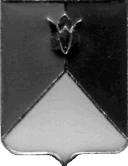 РОССИЙСКАЯ ФЕДЕРАЦИЯ  АДМИНИСТРАЦИЯ КУНАШАКСКОГО МУНИЦИПАЛЬНОГО РАЙОНАЧЕЛЯБИНСКОЙ  ОБЛАСТИПОСТАНОВЛЕНИЕВ  соответствии с  Федеральным  Законом от 06.10.2003г.  №131-ФЗ  «Об общих принципах организации местного самоуправления в Российской Федерации»,  Уставом  Кунашакского муниципального района,  решением Собрания депутатов Кунашакского муниципального района  от  22.02.2012г.   №  10  «Об утверждении Положения  «О  порядке принятия решений об установлении тарифов на услуги муниципальных унитарных предприятий и муниципальных автономных, бюджетных и казенных учреждений  Кунашакского муниципального района»ПОСТАНОВЛЯЮ:           1. Утвердить тарифы на оказание услуг теплоснабжения по угольным котельным для образовательных учреждений, обслуживающих МУП «Балык» с 15.09.2022 года (Приложение).           2. Начальнику отдела  информационных  технологий Ватутину В.Р. разместить на официальном сайте Кунашакского района.           3. Контроль за исполнением настоящего постановления возложить на заместителя Главы района по имуществу и экономике – руководителя Управления имущественных и земельных отношений Хасанова В.Ю.            4. Настоящее постановление вступает в силу со дня его подписания.										          Приложение 			                     		    к постановлению Администрации						    Кунашакского муниципального района								          от 03.08.2022г. №1114Тарифы на оказание услуг теплоснабжения  по угольным котельным для образовательных учреждений, обслуживающих  МУП  «Балык» от 03.08.2022 года    №1114Об утверждении тарифов на оказание услуг теплоснабжения по угольным котельным для образовательных учреждений, обслуживающих МУП «Балык» от 03.08.2022 года    №1114Об утверждении тарифов на оказание услуг теплоснабжения по угольным котельным для образовательных учреждений, обслуживающих МУП «Балык» Исполняющий обязанностиГлавы районаВ.Ю.Хасанов            Наименование          образовательного              учрежденияЕдиница измеренияТариф МКОУ Курмановская СОШруб./Гкал 3 543,44МКОУ Новобуринская СОШруб./Гкал3 339,84